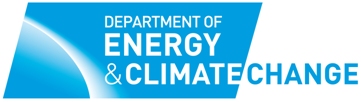 Climate Change Agreements - Delivering simplification in the new scheme – March 2012Response FormYou may respond to this consultation by email or by post.Please note that if you are accessing this document electronically you will only be able to enter text in the response fields.Tick this box if you are requesting non-disclosure of your response.  Consultation QuestionsSection 1. Revised AgreementsSection 2. Eligibility RegulationsSection 3. Closure of UK Emissions Trading RegistrySection 4. Administrative Charges-Further ProposalsSection 5. Energy and Carbon Accounting ProposalsRespondent DetailsRespondent DetailsNameOrganisationAddressTown/CityPostcodeTelephoneE-mailFaxPlease Return by Friday 25th May 2012 to:Climate Change Agreements Team Department of Energy and Climate ChangeArea 1A3-8 Whitehall PlaceLondonSW1A 2AWYou can also submit this form by email:ccaconsultation@decc.gsi.gov.uk Consultation Question 1Consultation Question 1Are there any unintended consequences as a result of the proposal to terminate for a failure to meet targets? If yes, please provide evidence to substantiate your views.Response Yes             No              Not SureReasoningConsultation Question 2Consultation Question 2Are there any unintended consequences  as a result of the revised agreements for the CCA scheme, including the Rules? If yes, please provide evidence to substantiate your views.Response Yes             No              Not SureReasoningConsultation Question 3Consultation Question 3Are there any unintended consequences as a result of the draft Eligibility Regulations ? If yes, please provide evidence to substantiate your views.Response Yes             No              Not SureReasoningConsultation Question 4Consultation Question 4Are there any unintended consequences of the scheme to close the UK ETR on 30 June 2012?  If yes, please provide evidence to substantiate your views.Response Yes             No              Not SureReasoningConsultation Question 5Consultation Question 5Which of the two new administration charging proposals do you prefer?  Please provide evidence to substantiate your views (where appropriate).Response Option 1       Option 2      Neither    Other suggestionReasoningConsultation Question 6Consultation Question 6Do you have any other kinds of feedstock that you use which should be added to the list in the table above?Response Yes             No              Not SureReasoningConsultation Question 7Consultation Question 7Do you foresee any problems with this approach? Please provide evidence to substantiate your views (where appropriate).Response Yes             No              Not SureReasoningConsultation Question 8Consultation Question 8Which option do you prefer? Please provide evidence to substantiate your views (where appropriate).Response Option 1     Option 2        Option 3       None    Other suggestionReasoning